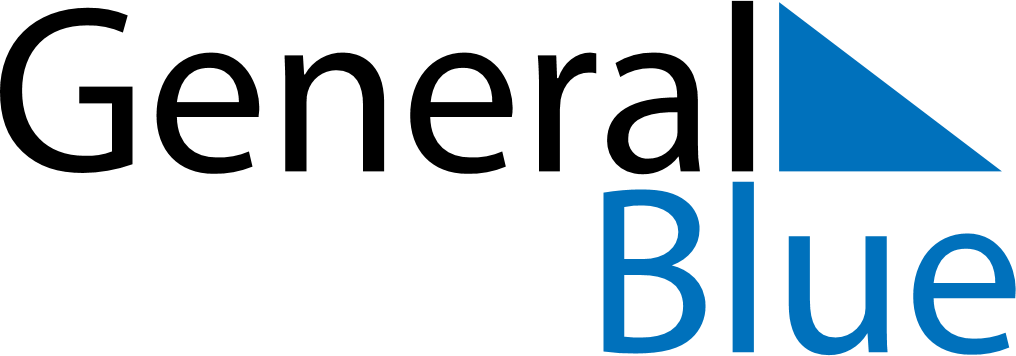 Weekly CalendarJuly 2, 2023 - July 8, 2023Weekly CalendarJuly 2, 2023 - July 8, 2023Weekly CalendarJuly 2, 2023 - July 8, 2023Weekly CalendarJuly 2, 2023 - July 8, 2023Weekly CalendarJuly 2, 2023 - July 8, 2023Weekly CalendarJuly 2, 2023 - July 8, 2023SUNDAYJul 02MONDAYJul 03TUESDAYJul 04WEDNESDAYJul 05THURSDAYJul 06FRIDAYJul 07SATURDAYJul 08